                                               Kupní smlouva                        8522540621Euzavřená podle ustanovení § 2079 a následujících zákona č. 89/2012 Sb., občanský zákoník, ve
znění pozdějších předpisů (dále jen „občanský zákoník“) níže uvedeného dne, měsíce a roku mezi
účastníky:Smluvní stranyNázev firmy: Nextis Services s.r.o. se sídlemKrmelínská 934/4, 720 00 OstravaIČO, DIČ 29385920, CZ29385920Zapsaná v obchodním rejstříku u Krajského soudu v Ostravě oddíl C vložka 38082Zastoupená XXXX, jednatel.bankovní spojení, č.ú. XXXX, XXXX(dále jen „prodávající“)aNemocnice Nové Město na Moravě, příspěvkováorganizace se sídlem Nové Město na Moravě, Žďárská610, PSČ 592 31IČO: 00842001DIČ: CZ00842001zapsána v obchodním rejstříku, vedeném KS v Brně v oddílu Pr, vložce číslo1446 zastoupená: XXXX, ředitelkou bankovní spojení:XXXX, č.ú.: XXXX(dále jen „kupující“)PreambuleTato smlouva je uzavřena na základě zadávacího řízení k veřejné zakázce malého rozsahu na dodávku s názvem „LCD monitory“ zadávané dle směrnice kupujícího č. 1/2017 a Pravidel Rady Kraje Vysočina pro zadávání veřejných zakázek č. 07/17 ze dne 15.5.2017 (dle ust. čl. 7 odst.5) a v souladu s § 27 a § 31 zákona č. 134/2016 Sb., o zadávání veřejných zakázek, ve znění pozdějších předpisů (dále jen „zákon“).Prodávající prohlašuje, že si je vědom skutečnosti, že kupující má zájem realizovat předmět této smlouvy v souladu se zásadami odpovědného zadávání veřejných zakázek stanovenými v § 6 odst. 4 zákona. Odpovědné zadávání veřejných zakázek kromě důrazu na čistě ekonomické parametry zohledňuje také související dopady zejména v oblasti zaměstnanosti, sociálních a pracovních práv a také životního prostředí.Kupující proto klade důraz na to, aby prodávající při své podnikatelské činnosti v maximální možné míře naplňoval požadavky z usnesení vlády České republiky ze dne 24. července 2017 č. 531, o Pravidlech uplatňování odpovědného přístupu při zadávání veřejných zakázek a nákupech státní správy a samosprávy, které zohledňuje sociální resp. širší společenské a zejména také enviromentální aspekty směřující k prospěchu pro společnost a ekonomiku a minimalizaci negativních dopadů na životní prostředí. Aspekty odpovědného zadávání veřejných zakázek jsou zohledněny dále v textu této smlouvy.Článek I.Předmět smlouvyPředmětem této kupní smlouvy (dále jen „smlouva“) je závazek prodávajícího dodat kupujícímu 100 ks nových nerepasovaných LCD monitorů (dále jen „předmět koupě“) ve specifikaci uvedené v příloze č. 2 této smlouvy. Součástí předmětu smlouvy je doprava předmětu koupě do místa plnění (dále jen „předmět smlouvy“).Kupující se touto smlouvou zavazuje řádně dodaný předmět koupě od prodávajícího odebrat a zaplatit kupní cenu dle příslušných ustanovení této smlouvy.Předmět smlouvy je dán touto smlouvou a zadávacími podmínkami k veřejné zakázce identifikované výše v preambuli této smlouvy vedené u zadavatele pod ev. č. VZ/21/11.Článek II.Místo a termín plněníMístem plnění je IT oddělení v sídle kupujícího.Předmět koupě bude dodán nejpozději do 8 týdnů od nabytí účinnosti této smlouvy.Článek III.Dodací podmínkyProdávající se zavazuje dodat kupujícímu nový a nepoužitý předmět koupě v rozsahu uvedeném v příloze č. 2 této smlouvy a převést na kupujícího vlastnického právo k předmětu koupě.Prodávající prohlašuje, že věcné plnění smlouvy nemá právní vady a není zatíženo právy třetích osob.Kontaktní údaje prodávajícího:Nextis Services s.r.o.Adresa: Krmelínská 934/4, 720 00 Ostrava Tel:XXXX Email: XXXXKontaktní údaje kupujícího:ve věcech smluvních a obchodních:Oddělení nákupu a veřejných zakázekadresa: sídlo zadavatele kontaktní osoba:XXXX tel:	XXXXemail: XXXXve věcech týkajících se objednávek adodávek: IT oddělení adresa: sídlozadavatelekontaktní osoba: XXXXtel:	XXXX email:XXXXDodávka se považuje dle této smlouvy za splněnou, pokud předmět koupě bude řádně předán kupujícímu v místě plnění včetně příslušných dokladů, které se k dodávanému předmětu koupě vztahují. Předání a potvrzení bude potvrzeno podpisem předávacího protokolu oprávněnými zástupci obou smluvních stran.Prodávající odpovídá za to, že dodaný předmět koupě je způsobilý k užití v souladu s jeho určením, a že odpovídá všem požadavkům obecně závazných právních předpisů zejména zákona č. 181/2014 Sb., o kybernetické bezpečnosti a o změně souvisejících zákonů a jeho prováděcích předpisů.Smluvní strany se s ohledem na okolnost aktuálního rizika narušení výroby a distribuce z důvodu epidemie či pandemie onemocnění COVID-19 dohodly, že nebude-li z tohoto důvodu možné plnění poskytnout v dohodnutém termínu, zakládají tyto okolnosti na straně povinného právo požadovat přiměřené prodloužení sjednaných termínů splněn; přičemž prodloužení musí objektivně odpovídat trvání vzniklé překážky a nesmí být zaviněno prodávajícím, a druhá smluvní strana je povinna takovou změnu termínu akceptovat. V takovém případě je však prodávající povinen o této skutečnosti a okolnostech bránících mu v realizaci dodávky kupujícího bez zbytečného odkladu informovat.Aspekty odpovědného zadáváníProdávající se zavazuje, že při plnění předmětu smlouvy bude dbát o dodržování důstojných pracovních podmínek osob, které se na jejím plnění budou podílet. Prodávající se proto zavazuje po celou dobu trvání smluvního vztahu založeného smlouvou zajistit dodržování veškerých právních předpisů, zejména pak pracovněprávních (odměňování, pracovní doba, doba odpočinku mezi směnami, placené přesčasy), dále předpisů týkajících se oblasti zaměstnanosti a bezpečnosti a ochrany zdraví při práci, tj. zejména zákona č. 435/2004 Sb., o zaměstnanosti, ve znění pozdějších předpisů, a z.č. 262/2006 Sb., zákoníku práce, ve znění pozdějších předpisů, a to vůči všem osobám, které se na plnění zakázky podílejí (a bez ohledu na to, zda budou činnosti prováděny prodávajícím či jeho poddodavateli). Prodávající se také zavazuje zajistit, že všechny osoby, které se na plnění předmětu smlouvy podílejí (a bez ohledu na to, zda budou činnosti prováděny prodávajícím či jeho poddodavateli), jsou vedeny v příslušných registrech, jako například v registru pojištěnců ČSSZ, a mají příslušná povolení k pobytu v ČR. Prodávající je dále povinen zajistit, že všechny osoby, které se na plnění zakázky podílejí (a bez ohledu na to, zda budou činnosti prováděny prodávajícím či jeho poddodavateli) budou proškoleny z problematiky BOZP a že jsou vybaveny osobními ochrannými pracovními prostředky dle účinné legislativy.Prodávající se zavazuje při své činnosti v maximální míře naplňovat požadavky, vyplývající z usnesení vlády České republiky ze dne 24. července 2017 č. 531, o Pravidlech uplatňování odpovědného přístupu při zadávání veřejných zakázek a nákupech státní správy a samosprávy, které zohledňuje sociální resp. širší společenské a zejména také enviromentální aspekty směřující k prospěchu pro společnost a ekonomiku a minimalizaci negativních dopadů na životní prostředí - viz https://apps.odok.cz/attachment/- /down/RCIAAPNEQ20J.V rámci plnění předmětu smlouvy se prodávající zavazuje dodržovat předpisy z oblasti ochrany životního prostředí, odpadového a vodního hospodářství zejména zákon č. 17/1992 Sb., o životním prostředí ve znění pozdějších předpisů, zákon č. 541/2020 Sb., o odpadech azákon č. 477/2001 Sb., o obalech a o změně některých zákonů, ve znění pozdějších předpisů. Při realizaci předmětu smlouvy se prodávající tedy zavazuje zejména na vlastní účet a v souladu s platnými právními předpisy provést odvoz a řádnou ekologickou likvidaci všech odpadů a obalů vzniklých při činnostech prodávajícího u zadavatele. Náklady na tyto činnosti jsou zahrnuty v ceně za předmět smlouvy uvedené v čl. III odst. 1 této smlouvy.Prodávající se zavazuje kdykoliv v průběhu plnění poskytnout kupujícímu na základě jeho žádosti doklady a údaje týkající se jeho činnosti ve smyslu prokázání naplňování shora uvedených sociálních a enviromentálních aspektů odpovědného zadávání.Článek IV.Kupní cena a platební podmínkyCelková kupní cena za předmět koupě činí 315 000,00 Kč bez DPH. K ceně bude připočtena zákonem stanovená sazba DPH.Kupní cena předmětu koupě je cena konečná, zahrnuje veškeré náklady prodávajícího (např. dopravné do místa plnění, pojištění zásilky, celní, bankovní a ostatní poplatky, finanční vlivy - inflace apod., včetně příspěvku na likvidaci elektroodpadu a poplatků na autorské odměny stanovených podle zvláštních právních předpisů).Kupující se zavazuje hradit prodávajícímu cenu předmětu koupě, a to na základě daňového dokladu splňujícího všechny náležitosti daňového dokladu dle příslušných právních předpisů. Kupující je oprávněn vrátit vadný daňový doklad prodávajícímu, a to až do lhůty splatnosti. V takovém případě není kupující v prodlení s úhradou kupní ceny. Nová lhůta splatnosti začíná běžet dnem doručení bezvadného daňového dokladu.Daňový doklad za předmět koupě bude vystaven prodávajícím až po převzetí předmětu koupě dle čl. III, odst. 4.Smluvní splatnost daňového dokladu bude 30 kalendářních dnů ode dne doručení daňového dokladu kupujícímu.Celkovou a pro účely fakturace rozhodnou cenou se rozumí cena včetně DPH.Cenu předmětu koupě je možné změnit pouze v případě, že dojde v průběhu realizace předmětu koupě ke změnám daňových předpisů upravujících výši sazby DPH; smluvní strany se dohodly, že v případě změny zákonných sazeb DPH nebudou uzavírat písemný dodatek k této smlouvě o změně výše ceny a DPH bude účtována podle předpisů platných v době uskutečnění zdanitelného plnění.Úhrada za plnění z této smlouvy bude realizována bezhotovostním převodem na účet prodávajícího, který je správcem daně (finančním úřadem) zveřejněn způsobem umožňujícím dálkový přístup ve smyslu ustanovení § 109 odst. 2 písm. c) zákona č. 235/2004 Sb., o dani z přidané hodnoty, ve znění pozdějších předpisů (dále jen „zákon o DPH“).Pokud se po dobu účinnosti této smlouvy prodávající stane nespolehlivým plátcem ve smyslu ustanovení § 109 odst. 3 zákona o DPH, smluvní strany se dohodly, že kupující uhradí DPH za zdanitelné plnění přímo příslušnému správci daně. Kupujícím takto provedená úhrada je považována za uhrazení příslušné části smluvní ceny rovnající se výši DPH fakturované prodávajícím.Článek V.Smluvní pokuta a úrok z prodleníV případě, že prodávající nedodrží termín dle čl. II. odst. 2 této smlouvy, má kupující právo na smluvní pokutu ve výši 0,1% z ceny nedodaného předmětu koupě, a to za každý den prodlení.V případě, že kupující nedodrží dobu splatnosti faktur dle čl. IV odst. 5 této smlouvy, má prodávající právo požadovat úrok z prodlení ve výši 0,01% z dlužné částky za každý den prodlení.V případě, že prodávající poruší ustanovení o mlčenlivosti dle čl. IX této smlouvy, je prodávající povinen uhradit smluvní pokutu ve výši 20.000,- Kč za každé jednotlivé porušení.Zaplacením smluvní pokuty není dotčeno právo na náhradu škod, které vzniknou smluvní straně v příčinné souvislosti s porušením této smlouvy. Stejně tak není dotčena povinnost příslušné smluvní strany splnit své závazky dle této smlouvy. Ustanovení § 2050 občanského zákoníku se v tomto případě nepoužije.Článek VI.Přechod nebezpečí škodyNebezpečí škody na předmětu koupě přechází na kupujícího okamžikem jeho převzetí dle čl. III. odst. 4 této smlouvy.Článek VII.Nabytí vlastnického právaKupující nabývá vlastnické právo k předmětu koupě okamžikem jeho převzetí dle čl. III. odst. 4této smlouvy.Článek VIII.Záruka za jakost a odpovědnost prodávajícího za vadyProdávající poskytuje na předmět koupě záruku po dobu 36 měsíců od data předání kupujícímu.Poskytnutá záruka znamená, že dodaný předmět koupě bude po dobu uvedenou v odst. 1 tohoto článku plně funkční a bude mít vlastnosti odpovídající jeho využití. Prodávající neodpovídá za vady předmětu koupě, které byly způsobeny nevhodným a neodborným používáním.Zjevné vady předmětu koupě, tedy vady, které lze zjistit při převzetí předmětu koupě kupujícím, musí být kupujícím reklamovány na akceptačním protokolu nebo neprodleně následnou písemností.Vady, které lze zjistit až po dodání předmětu koupě, musí kupující reklamovat písemně nebo emailem bez zbytečného odkladu po tomto zjištění. Reklamace obsahuje stručný popis toho, jak se vada projevuje.V případě reklamace má kupující vůči prodávajícímu tyto nároky:právo žádat bezplatné odstranění vady v rozsahu uvedeném v reklamaci,právo žádat nové bezvadné plnění, pokud reklamovanou vadu není možné odstranit z technického či ekonomického hlediska, nebo reklamovaná vada není odstraněna ve sjednaném čase,právo na poskytnutí slevy odpovídající rozdílu ceny vadného plnění a bezvadného výrobku,právo odstoupit od smlouvy v případě, že se jedná o vadu, která brání řádnému užívání a v náhradním termínu nebylo dodáno nové bezvadné plnění.V ostatním platí pro uplatňování a způsob odstraňování vad příslušná ustanovení Občanského zákoníku.Článek IX.MlčenlivostV průběhu plnění předmětu této smlouvy může prodávající přijít do styku s důvěrnými informacemi týkající se kupujícího, jeho zaměstnanců či pacientů• mající povahu osobních údajů identifikovatelných fyzických osob, obchodních údajů, či údajů o jiných právních a faktických vztazích kupujícího,• které prodávající obdržel či obdrží, a to ať již písemně, ústně, v elektronické či jiné formě, a to na jakémkoli nosiči, na němž takováto informace může být nahrána nebo uložena.Za důvěrné informace se nepovažují informace, které jsou či se stanou veřejně přístupnými a mohou být kýmkoli získány bez nutnosti vyvinout větší úsilí za předpokladu, že nejsou získány jako důsledek protiprávního jednání.V případě pochybností sdělí kupující na žádost prodávajícího, zda informaci považuje za důvěrnou. Nepožádal-li prodávající o toto sdělení, má se v případě pochybností za to, že informace je důvěrná.Prodávající zajistí zachování mlčenlivosti o veškerých důvěrných informacích a zajistí přenesení povinnosti mlčenlivosti v plném rozsahu této smlouvy na své zaměstnance i jakékoli další osoby v právním či faktickém vztahu ke kupujícímu, které se budou na realizaci předmětu smlouvy podílet. To platí i pro ostatní povinnosti uložené touto smlouvou.Prodávající se dále zavazuje dodržovat pravidla a zásady zpracování a ochrany osobních údajů identifikovatelných fyzických osob podle Obecného nařízení Evropského parlamentu a rady (EU) č. 2016/679 o ochraně fyzických osob v souvislosti se zpracováním osobních údajů a o volném pohybu těchto údajů a o zrušení směrnice 95/46/ES.Ustanovení tohoto článku se vztahují jak na období platnosti této smlouvy, tak na období po jejím ukončení.Článek X.Odstoupení od smlouvy1. Kromě důvodů stanovených občanským zákoníkem lze od této smlouvy jednostranně odstoupit v následujících případech:prodávající v případě, že na straně kupujícího dojde k prodlení s úhradou faktury delší než 90 dnů po splatnosti a pokud kupující nezjedná nápravu, přestože bude prodávajícím na tuto skutečnost prokazatelně upozorněn, do 7 kalendářních dnů od doručení upozornění,kupující v případě, že na straně prodávajícího dojde k neplnění předmětu koupě v termínech a kvalitě dle příslušných ustanovení této smlouvy a pokud prodávající nezjedná nápravu, přestože bude kupujícím na tuto skutečnost prokazatelně upozorněn, do 7 kalendářních dnů od doručení upozorněníkupující v případě, že v souvislosti s plněním účelu smlouvy dojde ke spáchání trestného činu.Odstoupení se stává účinným dnem následujícím po dni, kdy bylo písemné vyhotovení odstoupení doručeno druhé smluvní straně.Tuto kupní smlouvu lze vypovědět písemnou výpovědí i bez udání důvodu. Výpovědní doba činí 1 měsíc a začne běžet dnem doručení druhé smluvní straně.Kupující je oprávněn vypovědět tuto smlouvu také v případě, že v souvislosti s plněním účelu této smlouvy dojde ke spáchání trestného činu. Výpovědní doba činí 3 dny a začíná běžet dnem následujícím po dni, kdy bylo písemné vyhotovení výpovědi doručeno prodávajícímu.Smlouvu lze ukončit i dohodou obou smluvních stran.Článek XI.Závěrečná ustanovení1. Prodávající prohlašuje, že se před uzavřením smlouvy nedopustil v souvislosti se zadávacím řízením sám nebo prostřednictvím jiné osoby žádného jednání, jež by odporovalo zákonu nebo dobrým mravům nebo by zákon obcházelo, zejména, že nenabízel žádné výhody osobám podílejícím se na zadání veřejné zakázky, na kterou s ním zadavatel uzavřel smlouvu, a že se zejména ve vztahu k ostatním uchazečům nedopustil žádného jednání narušujícího hospodářskou soutěž.Tato smlouva nabývá platnosti dnem podpisu obou smluvních stran a účinnosti dnem uveřejnění v informačním systému veřejné správy - Registru smluv.Prodávající výslovně souhlasí se zveřejněním celého textu této smlouvy v informačním systému veřejné správy - Registru smluv.Smluvní strany se dohodly, že zákonnou povinnost dle § 5 odst. 2 zákona č. 340/2015 Sb., o zvláštních podmínkách účinnosti některých smluv, uveřejňování těchto smluv a o registru smluv (zákon o registru smluv) splní kupující a splnění této povinnosti doloží prodávajícímu.Jakékoliv změny nebo doplňky této smlouvy nebo jejich příloh musí být provedeny formou písemných, chronologicky číslovaných dodatků, podepsaných oběma smluvními stranami.Smluvní strany se dohodly, že zákonnou povinnost dle § 5 odst. 2 zákona č. 340/2015 Sb., o zvláštních podmínkách účinnosti některých smluv, uveřejňování těchto smluv a o registru smluv (zákon o registru smluv) splní kupující a splnění této povinnosti doloží prodávajícímu.Právní vztahy touto smlouvou výslovně neupravené se řídí příslušnými ustanoveními občanského zákoníku.Tato smlouva je vyhotovena ve dvou stejnopisech stejné autentičnosti, přičemž každá ze smluvních stran obdrží po jednom vyhotovení.Smluvní strany prohlašují, že si tuto smlouvu přečetly, že se dohodly na celém jejím obsahu, že se smluvními podmínkami souhlasí a že smlouva nebyla podepsána v tísni ani za nápadně jednostranně nevýhodných podmínek.Nedílnou součástí smlouvy jsou přílohy č. 1, 2 a 3.Přílohy:Příloha č. 1 - Cenová nabídkaPříloha č. 2 - Technická specifikace předmětu smlouvyPříloha č. 3 - Technický list předmětu smlouvyPříloha č. 1 - Cenová nabídkaCENOVÁ NABÍDKAPříloha č. 2 - Technická specifikace předmětu smlouvyTechnická specifikacePříloha č. 3 - Technický list předmětu smlouvyViewSonic **1 | VG2448| Klíčové funkcevD splay Managsr íke staženízdarma)Úzký rámeček' lldim. QlsplůýPort a VGA vstupyrecnncloglfl SuparCleer® IpSVšestranný design stojanu| Pop s produktu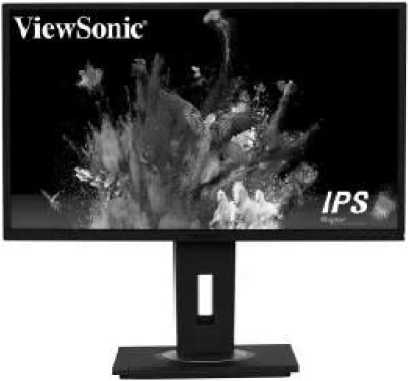 ViewSonic VG244S je 24" (23,-B1 zobrazitelný) ICÍWp monitors funkcemi zvyšujícími produktivitu, včetně technologie IPS a pokročilého ergonomického desjgnu pro moderní kancelář. VG244Evyuifvá technologii Supe'Clear E technologii IPS a rozlišeni lŮSÚo a poskytuje ostrý a jasný obraz z libovolného pozorováci úh|u. Pokrč č|ý ergonomický design rabízí nejširši šká |u přizpůsobitelných nastaveni, která jsou v současné době k dispozici pro ma kí má lni poh cd |í, vČEtné dvojitého otočného Čepu, DtoČení. nastaveni výšky a působivého náklon j 40D, který vám umožni použivat monitor ve stoje a provádět strategické skupinové diskuse po obrazovce. VG2443 používá ekologické obaly a nabízí rychlé a snadné předvřené nastaveni prostřednictvím stojanu Quick Release. Diky stojanu připojitelnému ke cloudu ve spolu s funkcemi správy kabel ú je VG244 3 ideál ní pro nasazeni v cloudových prostředích- Wšestran né možnosti připojení zahrnují vstupy HDM|, DisplayPort, VGA a USB 3,0,1. Kofrpatib I s VE^A JrronljJ nastfnu 100 rr«fi :•1 QO mm}Udjcjc pa-id NabdcyUSB dolů screams 2AČ |5. iDřsplayPwL HDI.'I? vgaa usů jpsu&mi& USb dsD 5t*eam x 2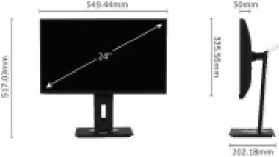 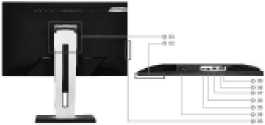 MONTÁŽ NAZE&VESA®.	1DD rim í 100 n i-iPROVOZNÍ PODMÍNKYLCDdi£p|ajNapái sel kabelDisp|;iyParl Kabal USD 3,4 Lpslr cítit C;sb|n O.iick Slart ÚuhJů'Skutečný obsah se může lrš«t od trhu < trhuZa prodávajícího:Za kupujícího:V Ostravě dne 21.6.2021Nové Město na Moravě dne 23.06.2021XXXXXXXXXXXX, jednatelXXXX, ředitelkaNázevMnožstvíP/NCena za kus bezDPHCena celkembez DPHCena za kus sDPHDPH 21%Cena celkem sDPHViewsonic VG2448 24” IPS i 1920x1080 ! 50M :1 / 5ms / 250cd / D-Sub / DP / HDMI / Repro / VESA / Pivot100VG24483 150,00 Kč315 000,00 Kč3 811,50 Kč66 150,00 Kč381 150,00 Kč315 000,00 Kč381 150,00 KčDrnli dodávkyLCD monitoryCPV kód30231310-3Úhlopříčka displeje uvedená v palcíchmin. 60 cm (23,8")RozlišeníFull HD (1920 x 1080 pixelů)Doba odezvy v milisekundáchmax. 6 msDalší vlastnostityp podsvícení: systém LEDDalší vlastnostityp LCD panelu: IPSDalší vlastnostipovrch displeje: matný.antireflexníDalší vlastnostijas: 250 cd/m2Další vlastnostikontrast: 1000:1,Další vlastnostipozorovací úhly: min. vertikální 175°/horizontální 175°Další vlastnostivybaven technologií: Low Blue LightDalší vlastnostikonektory min.: D-Sub (VGA) , HDMI (verze 1.4) , DisplayPort 1.2Další vlastnostipodstavec - možnost výškového nastavení, pivotDalší vlastnostivestavěné reproduktoryDalší vlastnostisoučástí dodávky - kabely: HDMI nebo DisplayPort (l,8m), napájecí 230VZáruka a podporaZáruka v měsících36Předpokládaná hodnotaČástka v Kč bez DPH4300,-Předpokládaná hodnotaJe částka maximální přípustná?ANOPoužité zbožíAkceptujete použité nebo repasované zboží?NEukáutukáutVrt:|i<ost; (monitoru;SfATtW.l' zobr-oziNní)Technologie panelů:SuparČIsanfi IPS Tři -CDusneseni;=iir? mo* iflíúZobrazovací plocha:82 W mm (V)x2ni,« mři (V)púLTiĎr sirén:1$:3jas250 cd.'nť (Tj|p)Kontrastní pomér:1000:1 {Typ)Dynamický kontrastní somůr:5Ů,OOŮ,ŮOD:1Pozorovací úhel:173 : 173 (Typ)□ oba odezvy:□ ■ns :Gi3:Rozteč pixel ů:0,3748 fllidtnx0.2.’45(Vl 1 nVSTUPNÍ SIGNÁLVSTUPNÍ SIGNÁLfrekvence:Fh = 24 - 32 KHz : Fv = 50 ~ 75 HzsyithíDnizDViil:Sů nusliilní syrwhronlzeca / kornpoz Lrii synchronizace / synEhircnizace na /«|enčkompatibilitaůsQbn' pntílaíWindows 7, Windows 8, Windows 1Q cgHíf kcivánc’MkC:Testovaný Power Mackonektordl-g It; ImHdrni k 1 i kcmpal bilof 5 ví. 4) Dlsc-layPort x 1 (kamp$tibi|ni jí ví.2)analogový:VGA. x 1reproduktory2W X 22W X 2UsbUsbUp Stream:Typ Bx 1 Do|ď Slream:Typ Ax4Up Stream:Typ Bx 1 Do|ď Slream:Typ Ax4mocmocňiůL;3-pinová zůslrčka (CEE22?x 1napětíAC 1Ů0-24OV (Univerzální); 50'6 D Hzspotřeba:21Woptimal Žwštiawietflt;15Wergonomieergonomieriaxlu'ién f:40 “ "5 Stupňůnh-lllť12" stupňůčep134 stupňůNeslaveni výék.y0-134 mmTeplota (*F/eC).:J7rF aí 104T |0'C at4D'C:Humidity:2D%to9W (no candřnaatlnn iROZMĚRY (W X H X DJ (MM)Fyzikální se etc-ianen (mm).54I-1 mm (S) x 817 rrim (V) X 202 m|D;Fy? kál ní bez stejšnu |mir);549 rim (£) x 326 inm (V) x JO inn (DiBělaní (mim):6D1 i-irtl (S) x 365 mm |H) jďlOr m (C)hmotnosthmotnostSir se stojanem (kg)5,82 kgSir bez stojanu (kg):3,44 kgiMrulČý (kg):8,71 kgpředpisypředpisycTUVus, FCC-B, ICES3D3, Energy Star B.D, IEPEAT Silver, CEG, Smart, MX-CoG, M»:<iw Energy CE. GE EMC. GB, RůHS, EfP, REACH, WEEE, TCO B.D.EAC UkrSE^RO, GS, RSMI, RCM, GEMS. VCCI, PSF. RIS CCC. CHna ReHS. China Energy LabelcTUVus, FCC-B, ICES3D3, Energy Star B.D, IEPEAT Silver, CEG, Smart, MX-CoG, M»:<iw Energy CE. GE EMC. GB, RůHS, EfP, REACH, WEEE, TCO B.D.EAC UkrSE^RO, GS, RSMI, RCM, GEMS. VCCI, PSF. RIS CCC. CHna ReHS. China Energy LabelOBSAH BALENÍOBSAH BALENÍ